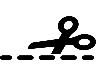                     DEPÓSITO EN DIVISAS                      DEPOFÁCIL  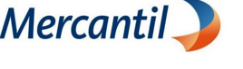                     DEPÓSITO EN DIVISAS                      DEPOFÁCIL  Cuenta en Moneda ExtranjeraCuenta en Moneda ExtranjeraCuenta en Moneda ExtranjeraCuenta en Moneda Extranjera                    DEPÓSITO EN DIVISAS                      DEPOFÁCIL  Tipo de divisa:   $       €Otro ( Especifique):      Otro ( Especifique):      Monto:                          DEPÓSITO EN DIVISAS                      DEPOFÁCIL  Titular de la Cuenta (Nombres y Apellidos y (o) Razón Social): Universidad Católica del TáchiraTitular de la Cuenta (Nombres y Apellidos y (o) Razón Social): Universidad Católica del TáchiraTitular de la Cuenta (Nombres y Apellidos y (o) Razón Social): Universidad Católica del TáchiraTitular de la Cuenta (Nombres y Apellidos y (o) Razón Social): Universidad Católica del Táchira                    DEPÓSITO EN DIVISAS                      DEPOFÁCIL  Depositante (Nombres y Apellidos y (o) Razón Social):      Depositante (Nombres y Apellidos y (o) Razón Social):      Depositante (Nombres y Apellidos y (o) Razón Social):      Depositante (Nombres y Apellidos y (o) Razón Social):                          DEPÓSITO EN DIVISAS                      DEPOFÁCIL  Nro. de C.I. o R.I.F del Depositante:      Nro. de C.I. o R.I.F del Depositante:      Nro. de C.I. o R.I.F del Depositante:      Nro. de C.I. o R.I.F del Depositante:                          DEPÓSITO EN DIVISAS                      DEPOFÁCIL  Causa o motivo del depósito:Causa o motivo del depósito:                    DEPÓSITO EN DIVISAS                      DEPOFÁCIL  Origen de los fondos:Origen de los fondos:                    DEPÓSITO EN DIVISAS                      DEPOFÁCIL  Expresamente declaro que los fondos depositados tienen un origen y destino lícito; por tanto, no guardan relación alguna, directa o indirectamente, con recursos asociados a actividades previstas como delitos, faltas o Ilícitos en las leyes y cualquier otra normativa aplicable.   Expresamente declaro que los fondos depositados tienen un origen y destino lícito; por tanto, no guardan relación alguna, directa o indirectamente, con recursos asociados a actividades previstas como delitos, faltas o Ilícitos en las leyes y cualquier otra normativa aplicable.                       DEPÓSITO EN DIVISAS                      DEPOFÁCIL  Firma del Depositante:Firma del Depositante:                    DEPÓSITO EN DIVISAS                      DEPOFÁCIL                       1 de 1                                     Mercantil, C.A., Banco Universal - R.I.F. Nro.: J-00002961-0                                        1 de 1                                     Mercantil, C.A., Banco Universal - R.I.F. Nro.: J-00002961-0                                       DEPÓSITO EN DIVISAS                      DEPOFÁCIL  PDP. 045 (05-03-2020)                                                                   PDP. 045 (05-03-2020)                                                                                        1 de 1                                     Mercantil, C.A., Banco Universal - R.I.F. Nro.: J-00002961-0                                        1 de 1                                     Mercantil, C.A., Banco Universal - R.I.F. Nro.: J-00002961-0                                       DEPÓSITO EN DIVISAS                      DEPOFÁCIL                      DEPÓSITO EN DIVISAS                      DEPOFÁCIL  Cuenta en Moneda ExtranjeraCuenta en Moneda ExtranjeraCuenta en Moneda ExtranjeraCuenta en Moneda Extranjera                    DEPÓSITO EN DIVISAS                      DEPOFÁCIL  Tipo de divisa:   $       €Otro ( Especifique):      Otro ( Especifique):      Monto:                          DEPÓSITO EN DIVISAS                      DEPOFÁCIL  Titular de la Cuenta (Nombres y Apellidos y (o) Razón Social):      Titular de la Cuenta (Nombres y Apellidos y (o) Razón Social):      Titular de la Cuenta (Nombres y Apellidos y (o) Razón Social):      Titular de la Cuenta (Nombres y Apellidos y (o) Razón Social):                          DEPÓSITO EN DIVISAS                      DEPOFÁCIL  Depositante (Nombres y Apellidos y (o) Razón Social:      Depositante (Nombres y Apellidos y (o) Razón Social:      Depositante (Nombres y Apellidos y (o) Razón Social:      Depositante (Nombres y Apellidos y (o) Razón Social:                          DEPÓSITO EN DIVISAS                      DEPOFÁCIL  Nro. de C.I. o R.I.F. del Depositante:      Nro. de C.I. o R.I.F. del Depositante:      Nro. de C.I. o R.I.F. del Depositante:      Nro. de C.I. o R.I.F. del Depositante:                          DEPÓSITO EN DIVISAS                      DEPOFÁCIL  Causa o motivo del depósito:Causa o motivo del depósito:                    DEPÓSITO EN DIVISAS                      DEPOFÁCIL  Origen de los fondos:Origen de los fondos:                    DEPÓSITO EN DIVISAS                      DEPOFÁCIL  Expresamente declaro que los fondos depositados tienen un origen y destino lícito; por tanto, no guardan relación alguna, directa o indirectamente, con recursos asociados a actividades previstas como delitos, faltas o Ilícitos en las leyes y cualquier otra normativa aplicable.Expresamente declaro que los fondos depositados tienen un origen y destino lícito; por tanto, no guardan relación alguna, directa o indirectamente, con recursos asociados a actividades previstas como delitos, faltas o Ilícitos en las leyes y cualquier otra normativa aplicable.                    DEPÓSITO EN DIVISAS                      DEPOFÁCIL  Firma del Depositante:Firma del Depositante:                    DEPÓSITO EN DIVISAS                      DEPOFÁCIL                       1 de 1                                     Mercantil, C.A., Banco Universal - R.I.F. Nro.: J-00002961-0                                        1 de 1                                     Mercantil, C.A., Banco Universal - R.I.F. Nro.: J-00002961-0                                       DEPÓSITO EN DIVISAS                      DEPOFÁCIL  PDP. 045 (05-03-2020)                                                                   PDP. 045 (05-03-2020)                                                                                        1 de 1                                     Mercantil, C.A., Banco Universal - R.I.F. Nro.: J-00002961-0                                        1 de 1                                     Mercantil, C.A., Banco Universal - R.I.F. Nro.: J-00002961-0                   